8. ศูนย์เรียนรู้ด้านสัมมาชีพชุมชน
(ด้านสวัสดิการและการอาชีพ)ศูนย์เรียนรู้ด้านสัมมาชีพชุมชน / ด้านสวัสดิการและการอาชีพประเภท	.............กลุ่ม.................................ปีที่จัดตั้ง	..............2558...............................ข้อมูลส่วนตัวชื่อ-นามสกุล	....นายบุญเสริม  ทับอุ่น  ประธาน  มีสมาชิก 30 คนอายุ (ปี)		.........46......................สถานภาพ		...........สมรส....................การศึกษา		........ชั้นประถมศึกษาปีที่ 3........ข้อมูลรายละเอียดจำนวนพื้นที่ (ไร่) 	………………35 ไร่………………..………………………กิจกรรมในแปลง	……ไผ่, นา 13 ไร่,  ฝรั่ง, เลี้ยงวัว, หมู………………….การผลิต/ผลผลิต/รายได้ .………10,000 บาทต่อเดือน………………..……..……………หลักการดำเนินชีวิตตามแนวพระราชดำริ 	……ปรัชญาเศรษฐกิจพอเพียง……ความรู้ที่ได้รับจากศูนย์ศึกษาฯ .……………………………..…………………………………………ความภาคภูมิใจ/รางวัลที่ได้รับ .………………………………………………………………………ที่อยู่ 	157 หมู่ 8 ตำบลไร่ใหม่พัฒนา อ.ชะอำ จ.เพชรบุรีเบอร์โทรศัพท์ 081-018-6153		e-mail …………………..….………พิกัดที่ตั้ง (Latitude/Longitude) 	…………………………………….………………เอกสารประกอบ เช่น หลักสูตรอบรม เอกสารเผยแพร่ความรู้ของศูนย์เรียนรู้ฯ  รูปภาพรูปเกษตรกรรูปกิจกรรมในศูนย์เรียนรู้ฯรูปแผนที่/ผังแปลง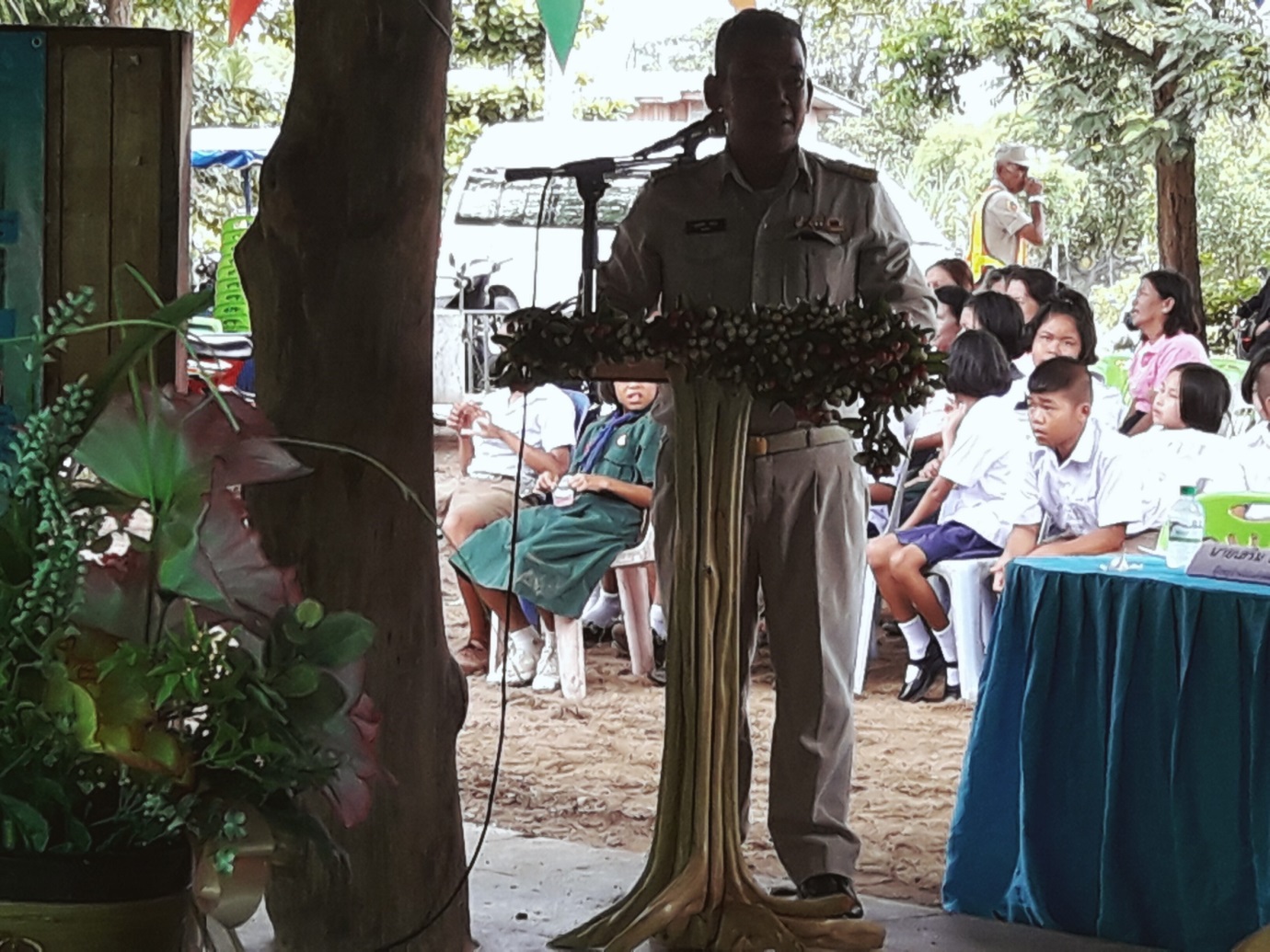 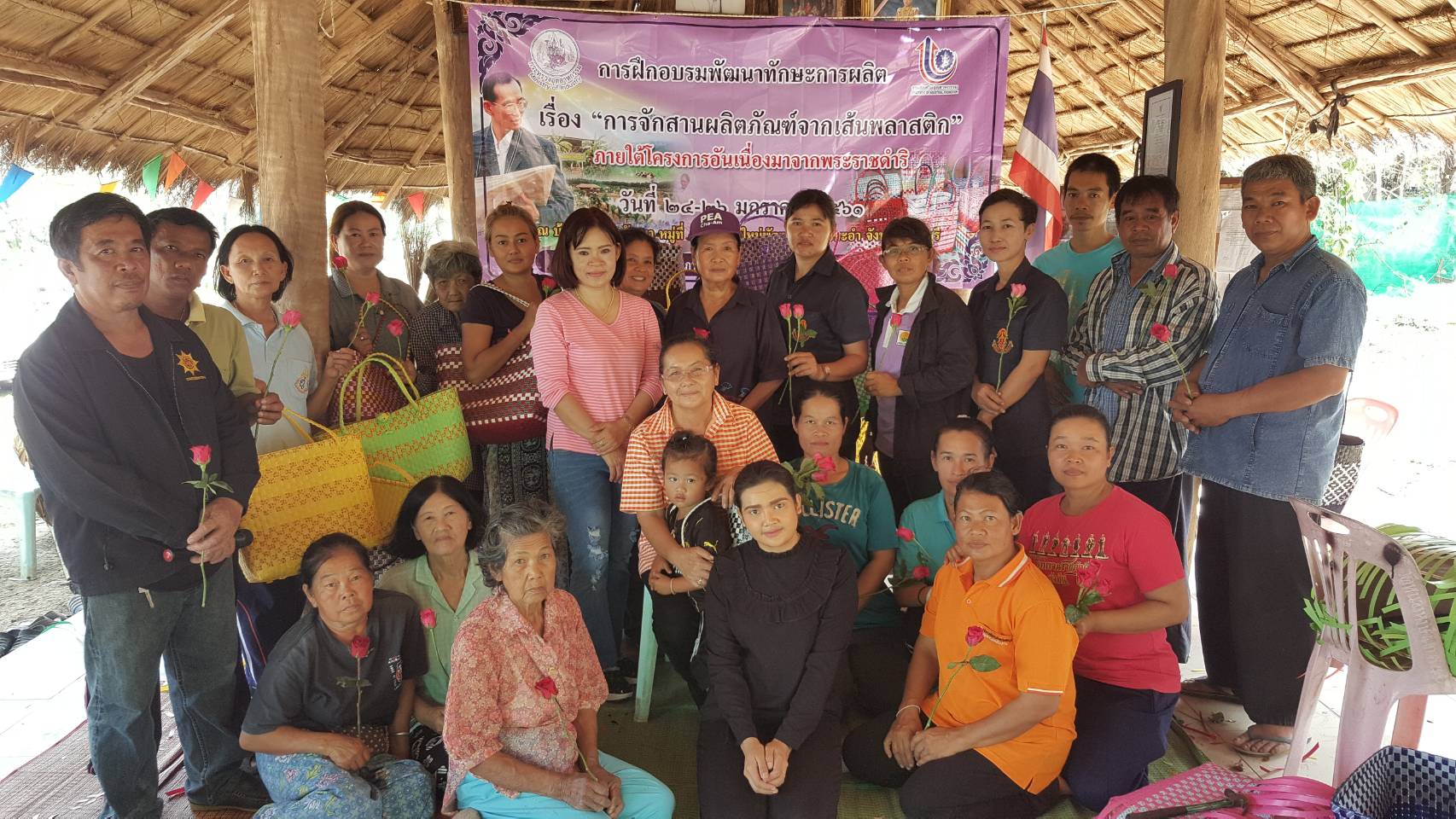 